using spot in a multi-campus schoolwarringa park SCHOOLArea: Western Melbourne, South-Western Victoria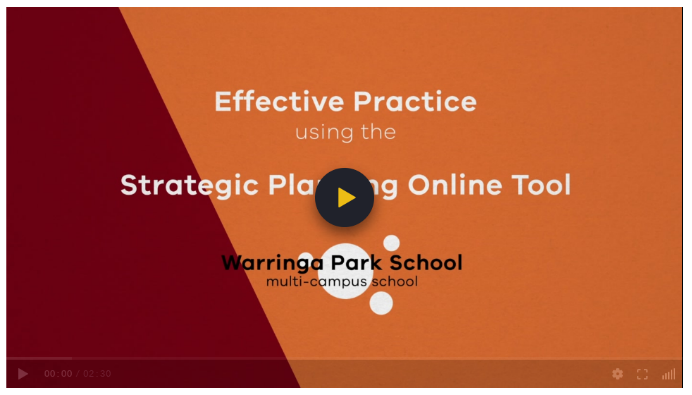 Population: approximately 500 students video SNAPSHOTThis video features Warringa Park School, located in South-Western Victoria. It discusses strategies that the leadership team uses to build a collective understanding of their strategic planning and school improvement across multiple campuses. Key ThemesProvide clarity for staffInforms work at every levelWork collaboratively to review progressDevelop a collective understandingDiscussion Prompts and reflective activityHow does our school use SPOT across campuses to ensure collective understanding of our goals, targets and key improvement strategies in focus for the year?What systems, structures, and processes support collaborative planning in our school?Complete a SWOT analysis of how you use SPOT in your school (see next page for a template).SUPPORTING DOCUMENTATIONFramework for Improving Student Outcomes Annual Implementation PlanningSchool Strategic PlanSchool Review Process Strategic Planning Online Tool SWOT analysis of SPOT © State of Victoria (Department of Education and Training) 2019. Except where otherwise noted, material in this document is provided under a
 Creative Commons Attribution 4.0 International Please check the full copyright notice StrengthsWeaknessesOpportunitiesThreats